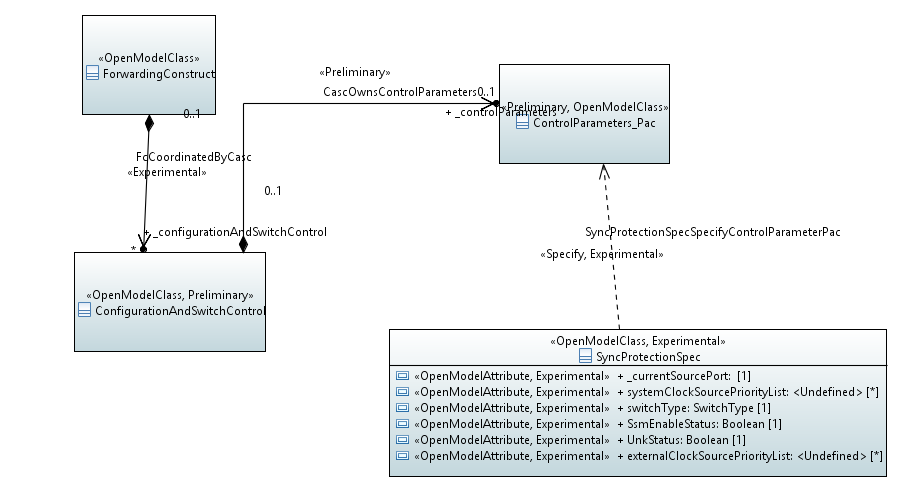 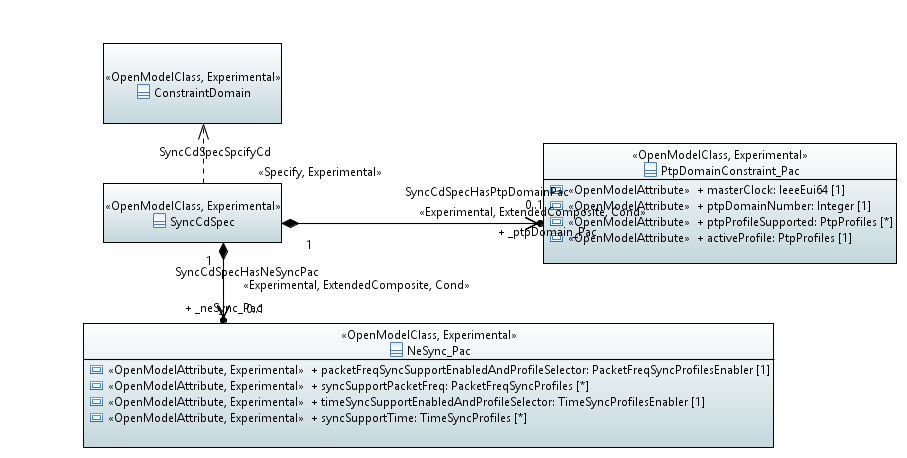 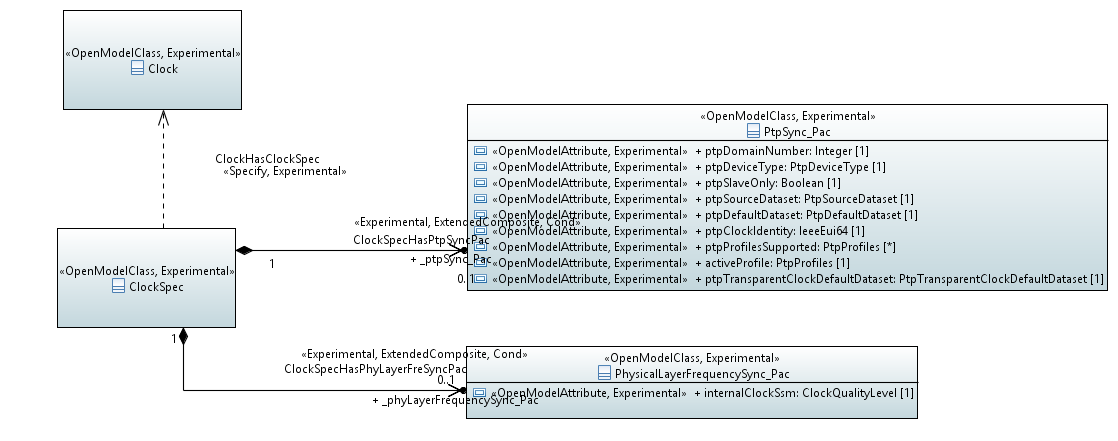 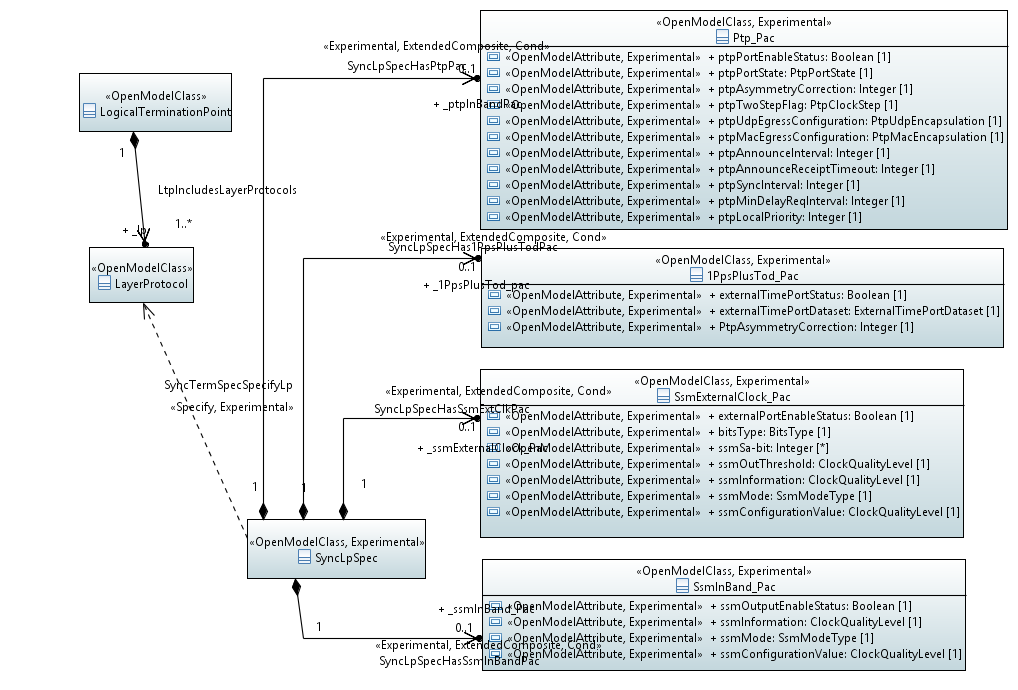 Classes1PpsPlusTod_PacApplied stereotypes:ExperimentalOpenModelClasssupport: MANDATORYAttributes for 1PpsPlusTod_PacTable 1: Attributes for 1PpsPlusTod_PacClockSpecApplied stereotypes:ExperimentalOpenModelClasssupport: MANDATORYAttributes for ClockSpecTable 1: Attributes for ClockSpecNeSync_PacSync spec for sync capability and status of NE.Applied stereotypes:ExperimentalOpenModelClasssupport: MANDATORYAttributes for NeSync_PacTable 1: Attributes for NeSync_PacPhysicalLayerFrequencySync_PacConditional package for Frequency Sync ClockApplied stereotypes:ExperimentalOpenModelClasssupport: MANDATORYAttributes for PhysicalLayerFrequencySync_PacTable 1: Attributes for PhysicalLayerFrequencySync_PacPtpDomainConstraint_PacApplied stereotypes:ExperimentalOpenModelClasssupport: MANDATORYAttributes for PtpDomainConstraint_PacTable 1: Attributes for PtpDomainConstraint_PacPtpSync_PacConditional package for Time Sync ClockApplied stereotypes:ExperimentalOpenModelClasssupport: MANDATORYAttributes for PtpSync_PacTable 1: Attributes for PtpSync_PacPtp_PacApplied stereotypes:ExperimentalOpenModelClasssupport: MANDATORYAttributes for Ptp_PacTable 1: Attributes for Ptp_PacSsmExternalClock_PacApplied stereotypes:ExperimentalOpenModelClasssupport: MANDATORYAttributes for SsmExternalClock_PacTable 1: Attributes for SsmExternalClock_PacSsmInBand_PacApplied stereotypes:ExperimentalOpenModelClasssupport: MANDATORYAttributes for SsmInBand_PacTable 1: Attributes for SsmInBand_PacSyncCdSpecUsed to specify the ConstraintDomain when the ConstraintDomain represent an NE or PTP domain.Applied stereotypes:ExperimentalOpenModelClasssupport: MANDATORYAttributes for SyncCdSpecTable 1: Attributes for SyncCdSpecSyncLpSpecApplied stereotypes:ExperimentalOpenModelClasssupport: MANDATORYAttributes for SyncLpSpecTable 1: Attributes for SyncLpSpecSyncProtectionSpecSync protection schema parameters spec for ControlParameter_Pac of C&SCApplied stereotypes:ExperimentalOpenModelClasssupport: MANDATORYAttributes for SyncProtectionSpecTable 1: Attributes for SyncProtectionSpecData TypesExternalTimePortDatasetApplied Stereotypes:Attributes for ExternalTimePortDatasetTable 1: Attributes for ExternalTimePortDatasetIeeeEui64Applied Stereotypes:PtpDefaultDatasetApplied Stereotypes:Attributes for PtpDefaultDatasetTable 1: Attributes for PtpDefaultDatasetPtpMacEncapsulationApplied Stereotypes:Attributes for PtpMacEncapsulationTable 1: Attributes for PtpMacEncapsulationPtpSourceDatasetApplied Stereotypes:Attributes for PtpSourceDatasetTable 1: Attributes for PtpSourceDatasetPtpTransparentClockDefaultDatasetApplied Stereotypes:Attributes for PtpTransparentClockDefaultDatasetTable 1: Attributes for PtpTransparentClockDefaultDatasetPtpUdpEncapsulationApplied Stereotypes:Attributes for PtpUdpEncapsulationTable 1: Attributes for PtpUdpEncapsulationEnumeration TypesBitsTypeContains Enumeration Literals:KBPS:KHZ:ClockQualityLevelUse the clock quality levels listed in section 5.4.1 of G.781 (08/2017). The corresponding SSM codes and enhanced SSM codes for SyncE refer to table 11-7 and table 11-8 of G.8264 (08/2017)Contains Enumeration Literals:QL_PRC:QL_SSU_A:QL_SSU_B:QL_EEC1:QL_DNU:QL_PRTC:QL_ePRTC:QL_eEEC:QL_PRS:QL_STU:QL_ST2:QL_TNC:QL_ST3E:QL_ST3:QL_EEC2:QL_PROV:QL_DUS:IpProtocolTypeContains Enumeration Literals:IPV4:IPV6:PacketFreqSyncProfilesContains Enumeration Literals:G.8265.1:G.8275.2:PacketFreqSyncProfilesEnablerContains Enumeration Literals:ENABLE_G.8265.1:ENABLE_G.8275.2:DISABLE:PtpClockStepContains Enumeration Literals:ONE_STEP:TWO_STEP:PtpDeviceTypeContains Enumeration Literals:BOUNDARY_CLOCK:TRANSPARENT_CLOCK:ORDINARY_CLOCK:PtpPortStateContains Enumeration Literals:MASTER:SLAVE:PASSIVE:INITIALIZING:LISTENING:PREMASTER:UNCALIBRATED:FAULTY:PtpProfilesContains Enumeration Literals:G.8265.1:G.8275.1:G.8275.2:RunModeContains Enumeration Literals:FREE_RUN:LOCKED:HOLD_OVER:SsmModeTypeContains Enumeration Literals:MANUAL:AUTOMATIC:SwitchTypeContains Enumeration Literals:LOCK_OUT:TimeSyncProfilesContains Enumeration Literals:G.8275.1:G.8275.2:TimeSyncProfilesEnablerContains Enumeration Literals:ENABLE_G.8275.1:ENABLE_G.8275.2:DISABLE:Primitive TypesAttribute NameTypeMultiplicityAccessStereotypesDescriptionexternalTimePortStatusBoolean./.1RWOpenModelAttribute•	partOfObjectKey: 0•	isInvariant: false•	valueRange: no range constraint•	unit: no unit defined•	support: MANDATORYExperimentalIndicate whether this external time port is used as an input or output port.externalTimePortDatasetExternalTimePortDataset./.1RWOpenModelAttribute•	partOfObjectKey: 0•	isInvariant: false•	valueRange: no range constraint•	unit: no unit defined•	support: MANDATORYExperimentalThe status dataset of this portPtpAsymmetryCorrectionInteger./.1RWOpenModelAttribute•	partOfObjectKey: 0•	isInvariant: false•	valueRange: no range constraint•	unit: no unit defined•	support: MANDATORYExperimentalThe delay compensation value of this external port.Attribute NameTypeMultiplicityAccessStereotypesDescription_ptpSync_PacPtpSync_Pac./.0..1RWOpenModelAttribute•	partOfObjectKey: 0•	isInvariant: false•	valueRange: no range constraint•	unit: no unit defined•	support: MANDATORYExperimental See referenced class_phyLayerFrequencySync_PacPhysicalLayerFrequencySync_Pac./.0..1RWOpenModelAttribute•	partOfObjectKey: 0•	isInvariant: false•	valueRange: no range constraint•	unit: no unit defined•	support: MANDATORYExperimental See referenced classAttribute NameTypeMultiplicityAccessStereotypesDescriptionpacketFreqSyncSupportEnabledAndProfileSelectorPacketFreqSyncProfilesEnabler./.1ROpenModelAttribute•	partOfObjectKey: 0•	isInvariant: false•	valueRange: no range constraint•	unit: no unit defined•	support: MANDATORYExperimentalAllows which packet frequency sync functions to be enabledsyncSupportPacketFreqPacketFreqSyncProfiles./.0..*ROpenModelAttribute•	partOfObjectKey: 0•	isInvariant: false•	valueRange: no range constraint•	unit: no unit defined•	support: MANDATORYExperimentalIndicate whether the NE has the capability to support packet frequency synchronization. and which frequency profile to support.timeSyncSupportEnabledAndProfileSelectorTimeSyncProfilesEnabler./.1ROpenModelAttribute•	partOfObjectKey: 0•	isInvariant: false•	valueRange: no range constraint•	unit: no unit defined•	support: MANDATORYExperimentalAllows which time sync profiles to be enabledsyncSupportTimeTimeSyncProfiles./.0..*ROpenModelAttribute•	partOfObjectKey: 0•	isInvariant: false•	valueRange: no range constraint•	unit: no unit defined•	support: MANDATORYExperimentalIndicate whether the NE has the capability to support time synchronization and which time profile to support.syncSupportPhysicalFreqBoolean./.1RWOpenModelAttribute•	partOfObjectKey: 0•	isInvariant: false•	valueRange: no range constraint•	unit: no unit defined•	support: MANDATORYExperimentalAttribute NameTypeMultiplicityAccessStereotypesDescriptioninternalClockSsmClockQualityLevel./.1ROpenModelAttribute•	partOfObjectKey: 0•	isInvariant: false•	valueRange: no range constraint•	unit: no unit defined•	support: MANDATORYExperimentalThe quality level of internal clock of the NE.Attribute NameTypeMultiplicityAccessStereotypesDescriptionmasterClockIeeeEui64./.1RWOpenModelAttribute•	partOfObjectKey: 0•	isInvariant: false•	valueRange: no range constraint•	unit: no unit defined•	support: MANDATORYThe ID of the grandmaster clock in the PTP domain.ptpDomainNumberInteger./.1RWOpenModelAttribute•	partOfObjectKey: 0•	isInvariant: false•	valueRange: no range constraint•	unit: no unit defined•	support: MANDATORYThe PTP Domain NumberptpProfileSupportedPtpProfiles./.0..*RWOpenModelAttribute•	partOfObjectKey: 0•	isInvariant: false•	valueRange: no range constraint•	unit: no unit defined•	support: MANDATORYThe PTP profile the PTP domain supports.activeProfilePtpProfiles./.1RWOpenModelAttribute•	partOfObjectKey: 0•	isInvariant: false•	valueRange: no range constraint•	unit: no unit defined•	support: MANDATORYThe current active PTP profile in the supported PTP profile list.Attribute NameTypeMultiplicityAccessStereotypesDescriptionptpDomainNumberInteger./.1RWOpenModelAttribute•	partOfObjectKey: 0•	isInvariant: false•	valueRange: no range constraint•	unit: no unit defined•	support: MANDATORYExperimentalThe PTP domain number of the NE.ptpDeviceTypePtpDeviceType./.1ROpenModelAttribute•	partOfObjectKey: 0•	isInvariant: false•	valueRange: no range constraint•	unit: no unit defined•	support: MANDATORYExperimentalThree PTP device types are included: boundary clock (BC), transparent clock (TC), and ordinary clock (OC).ptpSlaveOnlyBoolean./.1ROpenModelAttribute•	partOfObjectKey: 0•	isInvariant: false•	valueRange: no range constraint•	unit: no unit defined•	support: MANDATORYExperimentalIndicate whether the NE can only be used as PTP slave or not.ptpSourceDatasetPtpSourceDataset./.1ROpenModelAttribute•	partOfObjectKey: 0•	isInvariant: false•	valueRange: no range constraint•	unit: no unit defined•	support: MANDATORYExperimentalThe PTP status dataset of current tracing source:.ptpDefaultDatasetPtpDefaultDataset./.1RWOpenModelAttribute•	partOfObjectKey: 0•	isInvariant: false•	valueRange: no range constraint•	unit: no unit defined•	support: MANDATORYExperimentalThe PTP status dataset of internal clock of the NEptpClockIdentityIeeeEui64./.1RWOpenModelAttribute•	partOfObjectKey: 0•	isInvariant: false•	valueRange: no range constraint•	unit: no unit defined•	support: MANDATORYExperimentalIdentifier of the "physical" clockptpProfilesSupportedPtpProfiles./.0..*ROpenModelAttribute•	partOfObjectKey: 0•	isInvariant: false•	valueRange: no range constraint•	unit: no unit defined•	support: MANDATORYExperimentalThe PTP profiles that the clock supportsactiveProfilePtpProfiles./.1RWOpenModelAttribute•	partOfObjectKey: 0•	isInvariant: false•	valueRange: no range constraint•	unit: no unit defined•	support: MANDATORYExperimentalThe profile currently in use: Must be in the list of supported profilesptpTransparentClockDefaultDatasetPtpTransparentClockDefaultDataset./.1RWOpenModelAttribute•	partOfObjectKey: 0•	isInvariant: false•	valueRange: no range constraint•	unit: no unit defined•	support: MANDATORYExperimentalAttribute NameTypeMultiplicityAccessStereotypesDescriptionptpPortEnableStatusBoolean./.1RWOpenModelAttribute•	partOfObjectKey: 0•	isInvariant: false•	valueRange: no range constraint•	unit: no unit defined•	support: MANDATORYExperimentalIndicate whether to enable this PTP port or not.ptpPortStatePtpPortState./.1RWOpenModelAttribute•	partOfObjectKey: 0•	isInvariant: false•	valueRange: no range constraint•	unit: no unit defined•	support: MANDATORYExperimentalThe current PTP state of the PTP port, such as master, slave, passive, initializing, listening, premaster, uncalibrated, and faulty.ptpAsymmetryCorrectionInteger./.1RWOpenModelAttribute•	partOfObjectKey: 0•	isInvariant: false•	valueRange: no range constraint•	unit: no unit defined•	support: MANDATORYExperimentalThe asymmetry correction value of this PTP port.ptpTwoStepFlagPtpClockStep./.1RWOpenModelAttribute•	partOfObjectKey: 0•	isInvariant: false•	valueRange: no range constraint•	unit: no unit defined•	support: MANDATORYExperimentalIndicate whether one-step or two-step mechanism is adopted.ptpUdpEgressConfigurationPtpUdpEncapsulation./.1RWOpenModelAttribute•	partOfObjectKey: 0•	isInvariant: false•	valueRange: no range constraint•	unit: no unit defined•	support: MANDATORYExperimentalThe configuration of PTP UDP encapsulation, including destination IP address and IPv4/IPv6 protocol.ptpMacEgressConfigurationPtpMacEncapsulation./.1RWOpenModelAttribute•	partOfObjectKey: 0•	isInvariant: false•	valueRange: no range constraint•	unit: no unit defined•	support: MANDATORYExperimentalThe configuration of PTP MAC encapsulation, including destination MAC address and VLAN configuration.ptpAnnounceIntervalInteger./.1RWOpenModelAttribute•	partOfObjectKey: 0•	isInvariant: false•	valueRange: no range constraint•	unit: no unit defined•	support: MANDATORYExperimentalThe sending interval of PTP announce message.ptpAnnounceReceiptTimeoutInteger./.1RWOpenModelAttribute•	partOfObjectKey: 0•	isInvariant: false•	valueRange: no range constraint•	unit: no unit defined•	support: MANDATORYExperimentalIt is used for fault detection of PTP announce messages.ptpSyncIntervalInteger./.1RWOpenModelAttribute•	partOfObjectKey: 0•	isInvariant: false•	valueRange: no range constraint•	unit: no unit defined•	support: MANDATORYExperimentalThe sending interval of PTP Sync message.ptpMinDelayReqIntervalInteger./.1RWOpenModelAttribute•	partOfObjectKey: 0•	isInvariant: false•	valueRange: no range constraint•	unit: no unit defined•	support: MANDATORYExperimentalThe sending interval of PTP Delay_req message.ptpLocalPriorityInteger./.1RWOpenModelAttribute•	partOfObjectKey: 0•	isInvariant: false•	valueRange: no range constraint•	unit: no unit defined•	support: MANDATORYExperimentalThe priority for the local clocks.ptpMasterOnlyBoolean./.1RWOpenModelAttribute•	partOfObjectKey: 0•	isInvariant: false•	valueRange: no range constraint•	unit: no unit defined•	support: MANDATORYThe per-port attribute masterOnlyptpLocalPriorityInteger./.1RWOpenModelAttribute•	partOfObjectKey: 0•	isInvariant: false•	valueRange: no range constraint•	unit: no unit defined•	support: MANDATORYThe per-port attribute localPriorityAttribute NameTypeMultiplicityAccessStereotypesDescriptionexternalPortEnableStatusBoolean./.1RWOpenModelAttribute•	partOfObjectKey: 0•	isInvariant: false•	valueRange: no range constraint•	unit: no unit defined•	support: MANDATORYExperimentalIndicate whether to enable this external port or not.bitsTypeBitsType./.1RWOpenModelAttribute•	partOfObjectKey: 0•	isInvariant: false•	valueRange: no range constraint•	unit: no unit defined•	support: MANDATORYExperimentalThe type of this port, such as 2048kb/s or 2048kHz.ssmSa-bitInteger./.0..*RWOpenModelAttribute•	partOfObjectKey: 0•	isInvariant: false•	valueRange: no range constraint•	unit: no unit defined•	support: MANDATORYExperimentalIndicate which sa-bit bits are used for carrying input and output SSM quality levels. The port should have sa-bit bits for input and output respectively.ssmOutThresholdClockQualityLevel./.1RWOpenModelAttribute•	partOfObjectKey: 0•	isInvariant: false•	valueRange: no range constraint•	unit: no unit defined•	support: MANDATORYExperimentalThe external port stops transmitting when the SSM quality level is lower than the threshold.ssmInformationClockQualityLevel./.1RWOpenModelAttribute•	partOfObjectKey: 0•	isInvariant: false•	valueRange: no range constraint•	unit: no unit defined•	support: MANDATORYExperimentalCurrent input and output SSM quality levels used by the port. The port should have SSM quality levels for input and output respectively.ssmModeSsmModeType./.1RWOpenModelAttribute•	partOfObjectKey: 0•	isInvariant: false•	valueRange: no range constraint•	unit: no unit defined•	support: MANDATORYExperimentalIndicate whether to use manual or automatic input and output SSM quality levels. SSM mode should be set for input and output respectively.ssmConfigurationValueClockQualityLevel./.1RWOpenModelAttribute•	partOfObjectKey: 0•	isInvariant: false•	valueRange: no range constraint•	unit: no unit defined•	support: MANDATORYExperimentalThe input and output SSM quality levels set manually. The SSM quality levels should be manually configurable for input and output respectively.Attribute NameTypeMultiplicityAccessStereotypesDescriptionssmOutputEnableStatusBoolean./.1RWOpenModelAttribute•	partOfObjectKey: 0•	isInvariant: false•	valueRange: no range constraint•	unit: no unit defined•	support: MANDATORYExperimentalIndicate whether to send SSM messages or not.ssmInformationClockQualityLevel./.1RWOpenModelAttribute•	partOfObjectKey: 0•	isInvariant: false•	valueRange: no range constraint•	unit: no unit defined•	support: MANDATORYExperimentalCurrent input and output SSM quality levels used by the port. The SSM quality level can be set manually or automatically. The port should have SSM quality levels for input and output respectively.ssmModeSsmModeType./.1RWOpenModelAttribute•	partOfObjectKey: 0•	isInvariant: false•	valueRange: no range constraint•	unit: no unit defined•	support: MANDATORYExperimentalIndicate whether to use manual or automatic input and output SSM quality levels. SSM mode should be set for input and output respectively.ssmConfigurationValueClockQualityLevel./.1RWOpenModelAttribute•	partOfObjectKey: 0•	isInvariant: false•	valueRange: no range constraint•	unit: no unit defined•	support: MANDATORYExperimentalThe input and output SSM quality levels set manually. The SSM quality levels should be manually configurable for input and output respectively.Attribute NameTypeMultiplicityAccessStereotypesDescription_neSync_PacNeSync_Pac./.0..1RWOpenModelAttribute•	partOfObjectKey: 0•	isInvariant: false•	valueRange: no range constraint•	unit: no unit defined•	support: MANDATORY See referenced class_ptpDomain_PacPtpDomainConstraint_Pac./.0..1RWOpenModelAttribute•	partOfObjectKey: 0•	isInvariant: false•	valueRange: no range constraint•	unit: no unit defined•	support: MANDATORY See referenced classAttribute NameTypeMultiplicityAccessStereotypesDescription_1PpsPlusTod_pac1PpsPlusTod_Pac./.0..1RWOpenModelAttribute•	partOfObjectKey: 0•	isInvariant: false•	valueRange: no range constraint•	unit: no unit defined•	support: MANDATORYExperimental See referenced class_ptpInBandPacPtp_Pac./.0..1RWOpenModelAttribute•	partOfObjectKey: 0•	isInvariant: false•	valueRange: no range constraint•	unit: no unit defined•	support: MANDATORYExperimental See referenced class_ssmExternalClock_PacSsmExternalClock_Pac./.0..1RWOpenModelAttribute•	partOfObjectKey: 0•	isInvariant: false•	valueRange: no range constraint•	unit: no unit defined•	support: MANDATORYExperimental See referenced class_ssmInBand_PacSsmInBand_Pac./.0..1RWOpenModelAttribute•	partOfObjectKey: 0•	isInvariant: false•	valueRange: no range constraint•	unit: no unit defined•	support: MANDATORYExperimental See referenced classAttribute NameTypeMultiplicityAccessStereotypesDescription_currentSourcePort./.1RWOpenModelAttribute•	partOfObjectKey: 0•	isInvariant: false•	valueRange: no range constraint•	unit: no unit defined•	support: MANDATORYExperimentalThe ID of the port traced by the system clock currently.systemClockSourcePriorityListinvalid./.0..*RWOpenModelAttribute•	partOfObjectKey: 0•	isInvariant: false•	valueRange: no range constraint•	unit: no unit defined•	support: MANDATORYExperimentalThe list is used to select clock port. It is composed of clock port IDs in the order of priorities.switchTypeSwitchType./.1RWOpenModelAttribute•	partOfObjectKey: 0•	isInvariant: false•	valueRange: no range constraint•	unit: no unit defined•	support: MANDATORYExperimentalThree switch types are included: lockout, manual switch, and forced switch.SsmEnableStatusBoolean./.1RWOpenModelAttribute•	partOfObjectKey: 0•	isInvariant: false•	valueRange: no range constraint•	unit: no unit defined•	support: MANDATORYExperimentalIn automatic reference selection process, if SSM is enabled, the selection of clock source is performed based on SSM and priority; otherwise the selection depends on priority only.UnkStatusBoolean./.1RWOpenModelAttribute•	partOfObjectKey: 0•	isInvariant: false•	valueRange: no range constraint•	unit: no unit defined•	support: MANDATORYExperimentalIndicate whether to take UNK as one of the SSM quality levels or not. If UNK is enabled, its level lies between PRC and SSU_T; otherwise it is taken as DNU.externalClockSourcePriorityListinvalid./.0..*RWOpenModelAttribute•	partOfObjectKey: 0•	isInvariant: false•	valueRange: no range constraint•	unit: no unit defined•	support: MANDATORYExperimentalThe list is used to select output clock source for this external clock port. It is composed of IDs of system clock and in-band clock ports [Why two? Clock or LTP?]in the order of priorities.Attribute NameTypeMultiplicityAccessStereotypesDescription_grandMasterIdentityinvalid./.1RWOpenModelAttributepartOfObjectKey: 0isInvariant: falsevalueRange: no range constraintunit: no unit definedsupport: MANDATORYpriority1Integer./.1RWOpenModelAttributepartOfObjectKey: 0isInvariant: falsevalueRange: no range constraintunit: no unit definedsupport: MANDATORYpriority2Integer./.1RWOpenModelAttributepartOfObjectKey: 0isInvariant: falsevalueRange: no range constraintunit: no unit definedsupport: MANDATORYclockClassInteger./.1RWOpenModelAttributepartOfObjectKey: 0isInvariant: falsevalueRange: no range constraintunit: no unit definedsupport: MANDATORYaccuracyInteger./.1RWOpenModelAttributepartOfObjectKey: 0isInvariant: falsevalueRange: no range constraintunit: no unit definedsupport: MANDATORYoffsetScaledLogVarianceInteger./.1RWOpenModelAttributepartOfObjectKey: 0isInvariant: falsevalueRange: no range constraintunit: no unit definedsupport: MANDATORYtimeSourceIeeeEui64./.1RWOpenModelAttributepartOfObjectKey: 0isInvariant: falsevalueRange: no range constraintunit: no unit definedsupport: MANDATORYstepsRemovedInteger./.1RWOpenModelAttributepartOfObjectKey: 0isInvariant: falsevalueRange: no range constraintunit: no unit definedsupport: MANDATORYcurrentUtcOffsetInteger./.1RWOpenModelAttributepartOfObjectKey: 0isInvariant: falsevalueRange: no range constraintunit: no unit definedsupport: MANDATORYAttribute NameTypeMultiplicityAccessStereotypesDescription_clockinvalid./.1RWOpenModelAttributepartOfObjectKey: 0isInvariant: falsevalueRange: no range constraintunit: no unit definedsupport: MANDATORYpriority1Integer./.1RWOpenModelAttributepartOfObjectKey: 0isInvariant: falsevalueRange: no range constraintunit: no unit definedsupport: MANDATORYpriority2Integer./.1RWOpenModelAttributepartOfObjectKey: 0isInvariant: falsevalueRange: no range constraintunit: no unit definedsupport: MANDATORYclockClassInteger./.1RWOpenModelAttributepartOfObjectKey: 0isInvariant: falsevalueRange: no range constraintunit: no unit definedsupport: MANDATORYaccuracyInteger./.1RWOpenModelAttributepartOfObjectKey: 0isInvariant: falsevalueRange: no range constraintunit: no unit definedsupport: MANDATORYoffsetScaledLogVarianceInteger./.1RWOpenModelAttributepartOfObjectKey: 0isInvariant: falsevalueRange: no range constraintunit: no unit definedsupport: MANDATORYtimeSourceIeeeEui64./.1RWOpenModelAttributepartOfObjectKey: 0isInvariant: falsevalueRange: no range constraintunit: no unit definedsupport: MANDATORYstepsRemovedInteger./.1RWOpenModelAttributepartOfObjectKey: 0isInvariant: falsevalueRange: no range constraintunit: no unit definedsupport: MANDATORY1588ProtocolVersionInteger./.1RWOpenModelAttributepartOfObjectKey: 0isInvariant: falsevalueRange: no range constraintunit: no unit definedsupport: MANDATORYlocalPriorityInteger./.1RWOpenModelAttributepartOfObjectKey: 0isInvariant: falsevalueRange: no range constraintunit: no unit definedsupport: MANDATORYAttribute NameTypeMultiplicityAccessStereotypesDescriptiondestinationMacAddressString./.1ROpenModelAttributepartOfObjectKey: 0isInvariant: falsevalueRange: no range constraintunit: no unit definedsupport: MANDATORYvlanConfigurationString./.1RWOpenModelAttributepartOfObjectKey: 0isInvariant: falsevalueRange: no range constraintunit: no unit definedsupport: MANDATORYAttribute NameTypeMultiplicityAccessStereotypesDescription_grandMasterIdentityinvalid./.1RWOpenModelAttributepartOfObjectKey: 0isInvariant: falsevalueRange: no range constraintunit: no unit definedsupport: MANDATORY_parentClockinvalid./.1RWOpenModelAttributepartOfObjectKey: 0isInvariant: falsevalueRange: no range constraintunit: no unit definedsupport: MANDATORYpriority1Integer./.1RWOpenModelAttributepartOfObjectKey: 0isInvariant: falsevalueRange: no range constraintunit: no unit definedsupport: MANDATORYpriority2Integer./.1RWOpenModelAttributepartOfObjectKey: 0isInvariant: falsevalueRange: no range constraintunit: no unit definedsupport: MANDATORYclockClassInteger./.1RWOpenModelAttributepartOfObjectKey: 0isInvariant: falsevalueRange: no range constraintunit: no unit definedsupport: MANDATORYclockAccuracyInteger./.1RWOpenModelAttributepartOfObjectKey: 0isInvariant: falsevalueRange: no range constraintunit: no unit definedsupport: MANDATORYoffsetScaledLogVarianceInteger./.1RWOpenModelAttributepartOfObjectKey: 0isInvariant: falsevalueRange: no range constraintunit: no unit definedsupport: MANDATORYtimeSourceIeeeEui64./.1RWOpenModelAttributepartOfObjectKey: 0isInvariant: falsevalueRange: no range constraintunit: no unit definedsupport: MANDATORYstepsRemovedInteger./.1RWOpenModelAttributepartOfObjectKey: 0isInvariant: falsevalueRange: no range constraintunit: no unit definedsupport: MANDATORYcurrentUtcOffsetInteger./.1RWOpenModelAttributepartOfObjectKey: 0isInvariant: falsevalueRange: no range constraintunit: no unit definedsupport: MANDATORYptpTimeScaleInteger./.1RWOpenModelAttributepartOfObjectKey: 0isInvariant: falsevalueRange: no range constraintunit: no unit definedsupport: MANDATORYtimeTraceableBoolean./.1RWOpenModelAttributepartOfObjectKey: 0isInvariant: falsevalueRange: no range constraintunit: no unit definedsupport: MANDATORYfrequencyTraceableBoolean./.1RWOpenModelAttributepartOfObjectKey: 0isInvariant: falsevalueRange: no range constraintunit: no unit definedsupport: MANDATORY1588ProtocolVersionInteger./.1RWOpenModelAttributepartOfObjectKey: 0isInvariant: falsevalueRange: no range constraintunit: no unit definedsupport: MANDATORYcurrentAbsoluteTimeInteger./.1RWOpenModelAttributepartOfObjectKey: 0isInvariant: falsevalueRange: no range constraintunit: no unit definedsupport: MANDATORYisMasterOnlyBoolean./.1RWOpenModelAttributepartOfObjectKey: 0isInvariant: falsevalueRange: no range constraintunit: no unit definedsupport: MANDATORYThe masterOnly is TRUE, the port is never placed in the SLAVE state.localPriorityInteger./.1RWOpenModelAttributepartOfObjectKey: 0isInvariant: falsevalueRange: no range constraintunit: no unit definedsupport: MANDATORYThe local priority for the port and this is used as a tie-breaker in the data set comparison algorithm.isSfBoolean./.1RWOpenModelAttributepartOfObjectKey: 0isInvariant: falsevalueRange: no range constraintunit: no unit definedsupport: MANDATORYIndicate whether the clock generate a state decision event by a PTSF or not.Attribute NameTypeMultiplicityAccessStereotypesDescriptionprimaryDomainInteger./.1RWOpenModelAttributepartOfObjectKey: 0isInvariant: falsevalueRange: no range constraintunit: no unit definedsupport: MANDATORYAttribute NameTypeMultiplicityAccessStereotypesDescriptiondestinationIpAddressString./.1RWOpenModelAttributepartOfObjectKey: 0isInvariant: falsevalueRange: no range constraintunit: no unit definedsupport: MANDATORYipProtocolTypeIpProtocolType./.1RWOpenModelAttributepartOfObjectKey: 0isInvariant: falsevalueRange: no range constraintunit: no unit definedsupport: MANDATORY